На основу члана 138. Закона о спорту Републике Србије (Службени гласник Републике Србије, број 10/2016) јединица локалне самоуправе преко надлежних органа уређује ближе услове, критеријуме начин и поступак доделе средстава из буџета јединице локалне самоуправе, односно одобрење програма за задовољавање потреба грађана у области спорта на територији јединице локалне самоуправе и начин јавног објављивања података о предложеним програмима. 	Стога Секретаријат за друштвене делатности даје следећеОБРАЗЛОЖЕЊЕ	Услед потребе за спровођењем програма Града Кикинда, суфинансирања Посебних програма, пројеката/програма спортских клубова/удружења/организација који својим квалитетом доприносе развоју, унапређењу и афирмацији спорта, указала се потреба за расписивањем Јавног Конкурса по овом основу.	Прилaжемо текст Конкурса и припадајућу конкурсну документацију за –ПОСЕБНИ ПРОГРАМ (пројекти/програми спортских клубова/удружења/организација који својим квалитетом доприносе развоју, унапређењу и афирмацији спорта) -за 2023. годину.Средства у износу од 2.500.000,00 динара су обезбеђена Одлуком о буџету Града Кикинда (Службени лист града Кикинде 32/2022 од 20. 12. 2022.године)Након разматрања текста Конкурса и припадајуће конкурсне документације Секретаријат за јавне службе, удружења грађана и верске заједнице доставља Градском Већу на разматрање и усвајање. 	Горе наведени Јавни Конкурс (текст Јавног Конкурса и обрасце за овај Јавни Конкурс /у прилогу/ потребно је објавити на сајту Града Кикинда. Прилог:-Предлог текста Јавног Конкурса за – ПОСЕБНИ ПРОГРАМ (пројекти/програми спортских клубова/удружења/организација који својим квалитетом доприносе развоју, унапређењу и афирмацији спорта)-, за 2023. годину,- Апликациони формулар за објекте- Апликациони формулар за остале ставке по Посебним програмима.                                   СЕКРЕТАР	                    Богдан Тасовац 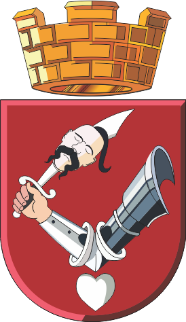 Република СрбијаАутономна покрајина ВојводинаГРАД КИКИНДАГРАДСКА УПРАВАСекретаријат за јавне службе, удружења грађана и верских заједница   Број:III-10-сл/2022                        Дана: 20.12.2022. године                                К и к и н д аТрг српских добровољаца 12,23300 Кикинда,тел/факс:0230/410-237 ;маил:.....@kikinda.org.yuТрг српских добровољаца 12,23300 Кикинда,тел/факс:0230/410-237 ;маил:.....@kikinda.org.yu